Witam w kolejnym dniu.Jak zapewne pamiętacie, w tym tygodniu rozmawiamy o naszym zdrowiu. Mam nadzieję, że wczoraj wykonaliście ćwiczenia. Bardzo was proszę o to, aby je wykonywać codziennie. Oprócz sprawności fizycznej, nasze zdrowie zależy od tego co jemy i pijemy.                                                  Wiemy, jakie pokarmy i napoje są zdrowe.                                                           Dzisiaj porozmawiamy o sokach.Popatrz, jak powstaje sok.Opowiedz o tym, wykorzystując elementy historyjki.Ułóż je w odpowiedniej kolejnośći. Pamiętaj o używaniu zwrotów: najpierwpotem, następnie, później… Zbuduj poprawne zdania.  PROSZĘ Tak powstaje sok jabłkowy. Czy ty znasz inne rodzaje soku? Wymień je.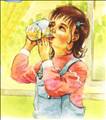 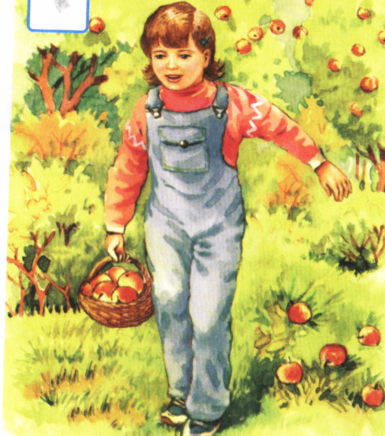 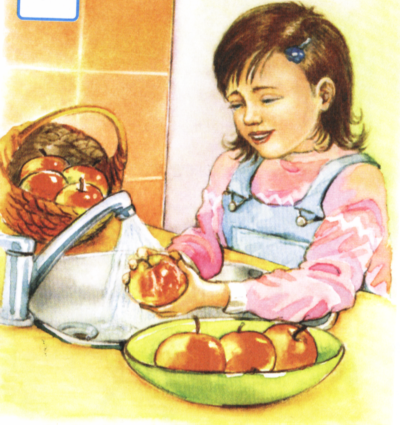 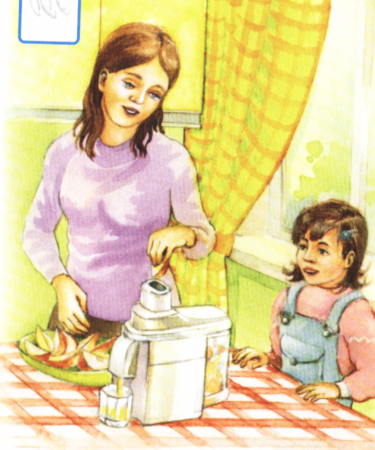 Nastęopnie ułóż z rozsypanki lub liter, które masz w domu wyraz   „  sok ”, „ Sara”k  s  a  a  r  SNasza poznana dzisiaj litera to  „s”.  Czy wiesz, jaka to głoska, jakim kolorem ją zaznaczysz?                                       Brawo, to spółgłoska, zaznacz ją na niebieskoCzy wiesz, jakiego wyrazu to jest model?  (sok,czy Sara?)Pokoloruj odpowiednim kolorem okienka .( samogloski kolorem czerwonym)Czy znasz inne spółgłoski? Wymień je (r,t,k,l,m,n,d,b,...)A czy potrafisz wymienić wyrazy na głoskę  „s”?Może potrafisz odnaleźć w domu literę ” s”Ułóż ją z dowolnego materiału: nici, sznurek, plastelina…BRAWO!!Teraz wykonaj ćwiczenia w  KARTACH PRACY—3--str. 68, 69Na popołudniowe zadanie  wykonaj poniższą kartęZnajdź literę „ s” i zaznacz ją w wyrazach.Powodzenia!sałata  słonko  soki  Sabina  stek  rusałka   maska  basy  smok  słoik  Sebastian  Stella serce  Sara  kos miska   sosna   las  syrena  sopran  głos   tors  lisy  pies  kasa skowronek    łysy  sarna   ssak  susełW  pliku    „ GIMNASTYKA BUZI I JĘZYKA „    przesyłam Wam grę.Przyjemne z pożytecznym ;) Zaproś do niej mamę, tatę lub kogoś bliskiego , z kim mieszkasz!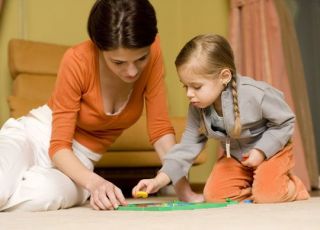 